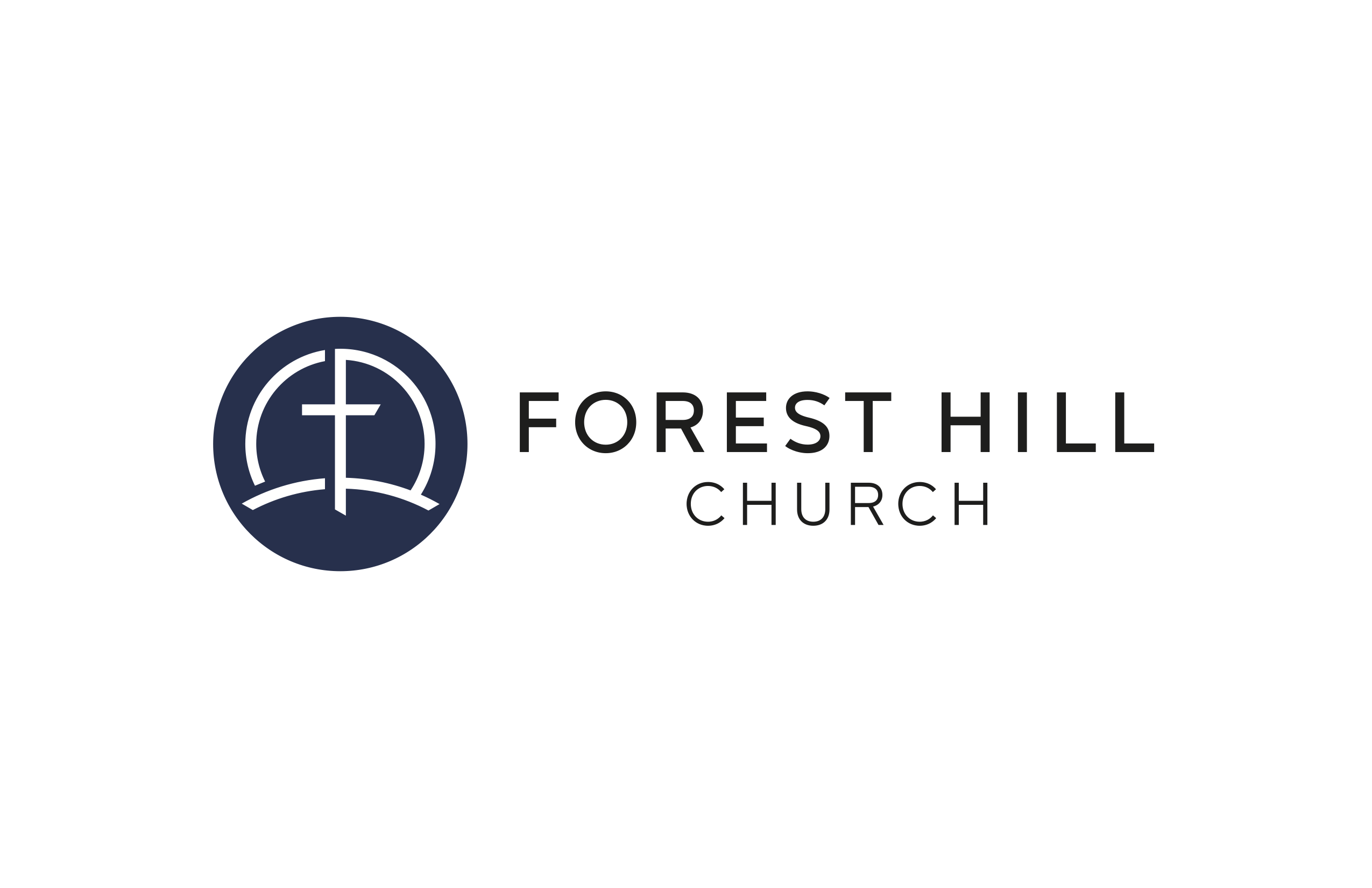 FHC WaiverThe FHC Liability Waiver is a required form, which must be completed online. Even if you have traveled on other GoGlobal trips, a new waiver is required for each trip. Please click on the link below to complete the waiver.https://na3.docusign.net/Member/PowerFormSigning.aspx?PowerFormId=4eda583c-1956-4e6e-9fb3-821129f7231aIf you have any questions, please contact Alison Reilley at Alison.Reilley@foresthill.org. 